Uniaxial compression behaviour of porous copper: Experiments and modellingBolla Reddy Bodapati,a,b P Sudharshan Phani,a P.P. Bhattacharjee,b and G Sundararajan,a,c*a International Advanced Research Center for Powder Metallurgy and New Materials (ARCI), Balapur (P.O), Hyderabad – 500 005, Indiab Department of Materials Science and Metallurgical Engineering, Indian Institute of Technology (IITH) Hyderabad – 502 285 c Department of Metallurgical and Materials Engineering, Indian Institute of Technology (IITM) Chennai – 600 036, India* Corresponding author: G Sundararajan, Professor, IITM, Email: gsundararajan@iitm.ac.in; gsundar@arci.res.in, Tel: +91-9490117167 AbstractUniaxial compression behavior of porous copper samples having a wide range of initial porosity prepared by Spark Plasma Sintering (SPS) process is presented. Simple analytical model is developed for evolution of porosity and flow stress during uniaxial compression based on the Gurson model which was initially developed for low porosity solids (<10%) having simple pore geometry. A unique linear relationship was observed for normalized porosity (porosity / initial porosity) with strain and normalized flow stress (flow stress / flow stress of matrix). The model predictions are in good agreement with the experimental results over a wide range of porosity (2-25%) and strain (0-0.26). Furthermore, a new model for strain hardening rate is developed which explains the significant strain hardening observed in the uniaxial compression tests. The observed strain hardening rate of the porous samples depends not only on the strain hardening rate of the matrix material but also on the extent of pore closure during compression. While the relative contribution of the strain hardening rate of the matrix largely dominates the observed response, the contribution due to pore closure is significant for samples with high initial porosity, especially at higher values of strain.Key words: stress/strain measurements; modelling/simulations; finite element analysis; powder methods; plasticity; porous copper IntroductionPorous materials represent a class of materials bounded by bulk materials (< 2% porosity) on one side and by foams (porosity > 50%) on the other. Porous materials in turn can exhibit closed pores (isolated) or interconnected pores depending on their porosity level. Generally, porous materials having porosity levels less than 25% are characterized by closed pores of a few micrometers size and such porous metals are most easily obtained by suitable sintering of the compacted metal powder [1–7].In the present study, we wish to evaluate the plastic deformation behavior of porous copper with porosity up to 25% under uniaxial compression conditions. Many investigators have obtained porous Cu using methods like GASAR [8], unidirectional solidification under pressure [9], and have also subsequently carried out compression tests on these materials. However, for these processing techniques the pores may not remain isolated during the course of compression unlike the present study which uses Spark Plasma Sintering (SPS) wherein the pores remain isolated throughout the compression test. In addition, the results from these studies are not directly comparable to the present work since the porous Cu used in those studies had large (>25%) amount of porosity which is in contrast with the amount of porosity used in the present study. Furthermore, porous materials having porosities higher than 25%, exhibit different deformation mechanisms i.e. pore wall bending, pore wall buckling and pore wall collapse at higher porosities and hence  are different from that prevailing at lower porosities (< 25%) [4,6,8–14].In contrast, very limited literature [1,2,4,15] is available on the compression behavior of porous materials with porosity less than 25%. Parteder et al. [2] have investigated the densification behavior of sintered Molybdenum having an initial porosity in the range 4 to 8% under hot upsetting conditions both experimentally and theoretically. Using the modified Gurson model they were able to rationalize their experimental data. Zhang et al. [4] have studied the compression behavior of porous Cu having porosity in the range 5.9% to 55.5% and determined the variation of elastic modulus and 0.2% yield strength with porosity and showed that the above variation cannot be predicted by the Gibson-Ashby model. Polyakov et al. [15] have measured the tensile stress-strain behavior of sintered steel compacts with porosity ranging from 0 to 30% and observed that the stress strain curves monotonically decreased with increasing porosity. Biner et al. [1] have evaluated the effects of hydrostatic pressure up to 1104 MPa, where the tri-axiality ratio is 1, on the densification of porous iron having initial porosity in the range 0.3 to 11.1%.  The densification increased with increasing porosity and hydrostatic pressure. The authors were able to explain the results on the basis of modified Gurson model. However, these results are not directly relevant to the current study wherein the hydrostatic pressure is only one-third of the Mises stress.Many researchers have attempted to extend the yield functions developed for dense materials to porous materials with closed porosity [16–25]. Among them, the model proposed by Gurson [21] has been widely used. Gurson [21] proposed a yield criterion for a porous material having spherical voids in a non-hardening matrix. To account for the strain hardening of the matrix and pore shape, Tvergaard [22,23] has modified the Gurson model. The Gurson and modified Gurson models have been primarily utilized to model ductile fracture of metals under tensile test conditions involving void growth and coalescence [22,23,26,27]. Tvergaard [26] has suggested that using the modified Gurson model, the  fracture behavior of a ductile material (all metals) can be predicted well.  Gologanu et al. [28,29] has derived the yield function accounting for the void shape  which reduces to Gurson model when void is assumed to be spherical. Spitzig et al. [30] have extended the modified Gurson model to include the power law hardening behavior of metals under tension and compression. Fleck et al. [25] have extended the modified Gurson model to study the effect of porosity on indentation response of a porous material having porosity less than 30%. They used the model parameters suggested by Koplik and Needleman [31] based on their cell model studies for the above study. The Gurson model has been further modified and extended to different studies like uniaxial tension behavior of viscous materials [32] and metals [30,33], compression at high temperatures [34], cold isostatic pressing [1,35], hot pressing [36], hot upsetting [2] and ductile fracture at low and high triaxialities [31,37–40]. Thus, the majority of the studies deal with modelling of ductile fracture of materials using modified Gurson model.Literature survey detailed above clearly indicates that majority of experimental and modelling work is related to tensile behavior of porous materials, wherein the voids grow, elongate in the tensile direction and ultimately coalesce to cause fracture. In contrast, under uniaxial compression conditions, the voids shrink in size over a large strain range (0 to 0.26 in the present case) due to plastic deformation, thereby allowing for a more comprehensive validation of the various models related to plastic deformation behavior of porous materials having isolated / closed voids. The behavior of porous materials under hydrostatic pressure [30] is quite different from that under uniaxial compression (present work). In particular, plastic deformation under shear which aids void closure is possible under uniaxial compression but not under hydrostatic compression.In view of the above, in the present work, porous copper having different levels of porosity in the range 2 to 25% has been generated using spark plasma sintering process. Uniaxial compression tests have been carried out to investigate their plastic flow versus strain behavior for a range of initial porosities. The evolution of porosity, flow stress and strain hardening rate during uniaxial compression for samples with different initial porosity is presented. Simple analytical expressions based on Gurson model for evolution of porosity, flow stress and strain hardening rate during uniaxial testing are presented and compared with the experimental data. The various factors affecting the observed strain hardening rate are also discussed. In addition to the analytical approach, finite element analysis of uniaxial compression of porous copper is also carried out. The FEA is used as a tool to implement the Gurson model for uniaxial compression which was nominally developed for spherical pore geometry and a maximum porosity of 10 %. This enables a direct comparison with the experimental data that covers a wide range of starting porosity (much beyond what was proposed by Gurson) and maximum strain thereby enabling a rigorous assessment of the applicability of the modified Gurson model. 2. Experimental Details2.1. Powder PreparationAn electrolytic copper powder was selected to generate porous Cu samples. Scanning Electron Microscope (SEM – Hitachi’s S-3400 N, Japan) micrograph of the Cu powder is shown in Fig. 1a. The powder particles have a flaky shape, characteristic of powders formed by electrolytic route and have an average size of 67µm. In order to remove the oxide layer formed on the powder surface and thereby improve the subsequent densification during sintering, the copper powder was annealed at 750 0C for 30 minutes in hydrogen atmosphere. Finally, the powder was cooled to room temperature in the furnace. The annealed powder was stored in a glove box wherein an inert gas (argon) environment was maintained continuously.2.2.    Sintering of Cu powders to obtain sintered compacts with varying porosity Spark Plasma Sintering Equipment (SPS, model SPS-1050, Fuji electronic company Limited, Japan) was employed to generate sintered porous Cu samples with different levels of porosities. Cylindrical graphite die with 15mm inner diameter and 45mm outer diameter was used for consolidation of copper powder. Sintering process was carried out under a vacuum of 6 Pa. Prior to obtaining different levels of porosity by varying SPS process parameters, it is important to identify the most appropriate method to estimate the porosity. Given the fact that the pores in the experimental samples are largely not interconnected (as will be shown later), techniques like mercury porosimetry are not useful. SEM in conjunction with image analysis software can be used to measure porosity but the technique is limited to 2D measurements and conversion of 2D data to 3D is not straightforward. Thus, the best technique to measure porosity is the well-known and universally accepted Archimedes principle to measure density and thereby porosity. Prior to the measurement of porosity, all the sintered samples were machined to remove the graphite contamination on the surfaces. The samples were then polished using SiC grit paper followed by colloidal silica to obtain mirror finish with Ra = 0.1 µm measured using a benchtop stylus profilometer (DektakXT, BRUKER, USA). To overcome the oxidation problem for Cu, diethyl phthalate was used as the immersion medium. Mass was measured with an accuracy of 0.0001g using an electronic balance (Sartorius AG, Germany; Model: LA 120S). In the SPS process, the available variables include sintering temperature, pressure, time to reach sintering temperature or equivalently sample heating rate and hold time at sintering temperature. In addition, subsequent to SPS, all samples were annealed at 600 0C for 1hr in a vacuum of 10-5 mbar to ensure that all the samples, irrespective of their porosity, were in the same annealed condition. By varying these process parameters judiciously, the optimum combination of process variables which result in various levels of porosity were determined as indicated in Table 1. For ease of presentation, the samples have been designated on the basis of their rounded off values of porosity. For example, Cu2 refers to Cu sample with 1.8 % average porosity while Cu with 24.5% porosity is designated as Cu25. Similarly, the other samples have been designated (see Table 1). Different sintering temperatures starting from 375 0C were chosen in increments of 25 0C to obtain the target porosity range of 2 to 25% within 5 steps. While the ramp time and holding time was held constant for samples with intermediate porosities (Cu9, Cu15 and Cu19), they were increased for samples with lower porosities (Cu2 and Cu4) to ensure that the sample attains the lowest possible porosity at the chosen temperature. Similarly to achieve the highest possible porosity at the chosen temperature, a lower ramp time and holding time was used for the highest porosity sample (Cu25). Table 1 clearly indicates that the porosity values in the range 2 to 25% have been obtained in line with our objective. Fig. 1b illustrates the microstructure of the Cu2 sample. The starting powder (Fig. 1a) has sintered during SPS resulting in a dense sample with bimodal grain size distribution. However, the important point to be noted is that the compression samples contain thousands of grains and therefore continuum modelling of the compression behavior is justified.2.3.      Uniaxial compression testSamples for uniaxial compression were prepared using Electro Discharge Machining (EDM) (EXCETEK-V650, Taiwan) wire cut having a wire diameter of 0.3mm. Samples had a square cross section with a side length (W) of 6mm and a height (L) of 9mm so as to maintain the L/W ratio at the recommended value of 1.5 for uniaxial compression tests. Prior to compression, MoS2 was applied on the specimen surface to minimize the contact friction with platens. Cu samples with different porosity levels were compressed using Universal Testing Machine (INSTRON; Model: 5583, UK) at room temperature. All the tests were conducted at an initial strain rate of 3.7 Χ 10-4 s-1 (constant cross head speed of 0.2 mm/min). Suitable load cell (i.e. close to the maximum load on the lowest porosity specimen) was employed to obtain more accurate measurements with respect to load. Digital Image Correlation (DIC) (vic-2D-2009, correlated solutions, USA) technique was utilized to track the displacements. Since the DIC attachment works better with a square cross section, compression samples were fabricated with a square cross-section as indicated earlier. Samples having porosities in the range 2-25% were compressed to different levels of strains i.e. 0.08, 0.17 and 0.26. The load displacement data obtained during the test was converted to true stress - true strain values as per the standard procedure. To calculate the yield stress, 0.2% offset method was used. 3.	Finite Element Analysis (FEA)	To explore the effect of porosity on the post yielding compression behavior, FEA of uniaxial compression was carried out for different initial porosities using a commercially available FEA package, ABAQUS 6.9. FEA model is shown in Fig. 2. The compression platens were assumed to be rigid, while the specimen was modeled using 5175 linear hexahedral elements of type C3D8R. The specimen dimensions were similar to the experiments (6 Χ 6 Χ 9 mm). The bottom surface of the specimen was fixed along the compression direction, while a displacement was specified to the top surface to simulate uniaxial compression. A friction coefficient of 0.1 was assumed between the platens and the specimen. Gurson model was chosen as the material constitutive law and compression simulations were carried out for six different initial porosities as mentioned in Table 1. Gurson model provides a simple approach to study the effect of porosity on the flow stress through a continuum approach without having to explicitly model the pores as discrete entities. The choice of the Gurson model parameters q1, q2 and q3 will be discussed in detail in section 5.1. The input flow behavior of the matrix was obtained by fitting the experimental data on 2% porosity sample (Cu2) to the following functional form,  									(1)where, σ is the flow stress, εp is the plastic strain, A is the yield strength (133 MPa), B and m are the fitting constants, which were found to be 600 MPa and 0.67 respectively. Strain rate effects are not considered in the matrix material and the Gurson model as the present work deals with quasi static testing. Mesh convergence studies were performed to ensure mesh independence of the reported results. The load-displacement response, porosity, stress and strain evolution during compression for different initial porosities was recorded for further analysis and comparison with experimental data.4.  Results4.1.	Uniaxial compression testSEM micrographs of cross sections of the porous copper samples before they were subjected to compression are shown in Fig. 3. It is evident from the Fig. 3 that the pores are irregular in shape due to the irregular morphology of the starting powder (Fig. 1a). A careful comparison of SEM micrographs (Figs. 3a to 3f), all at the same magnification, indicates that the size as well as the number density of pores increases with increasing porosity of the samples. However, the pores are largely separated from each other even at a porosity level of 25% indicating that pores can be considered as closed pores.  Uniaxial compression tests on porous copper specimens having different porosity levels (listed in table 1) were conducted up to three different true strains i.e. 0.08, 0.17 and 0.26. The load–displacement data was converted to true stress-true strain data and this data is presented in Fig. 4 for Cu2, Cu4, Cu9, Cu15, Cu19 and Cu25 samples. As expected, the stress-strain curves shift downwards with increasing porosity. The stress-strain curves of Cu2 and Cu4 samples overlap most probably due to the fact that their porosity levels are not too different given the scatter in the porosity data. The decrease in porosity with increasing strain can be determined by estimating the density of the strained samples using Archimedes method. The results are illustrated in Fig. 5 for Cu2, Cu4, Cu9, Cu15, Cu19 and Cu25 samples compressed to strain levels of 0.08, 0.17 and 0.26. It is evident that irrespective of the initial porosity, the porosity decreases linearly with increasing compressive strain. The porosity evolution for samples with different initial porosity can be normalized by dividing the porosity values at various strain levels by their initial porosity as shown in Fig. 6, wherein the normalized porosity for all the samples irrespective of initial porosity lies on a single linear curve with negative slope. The equation of this master curve is of the form									(2)where, f is the porosity,  f0 is the initial porosity, a is a constant and .The simple equation shown above clearly indicates the effect of strain on porosity evolution during a uniaxial compression test. This implies that there can be significant volume reduction during a uniaxial compression test especially for samples with high initial porosities. This can result in errors in estimation of true stress by standard procedures that assume volume conservation. In order to account for the volume reduction during compression, Parteder et.al. [2] suggested the following correction to the true stress calculated by the standard procedure.	                                                                           			(3)where,is the corrected true stress, is the uncorrected flow stress.In order to calculate the corrected true stress from the above equation (Eq. (3)), the porosity at different levels of strain is calculated using Eq. (2). Fig. 7 shows the comparison of the corrected and uncorrected true stress as a function of true strain. It is evident from Fig. 7 that the correction is significant for higher initial porosities especially at higher levels of strain wherein the curves are shifted to higher values of true stress. The correction is almost insignificant for Cu2 and Cu4 where the volume reduction during compression is 0.5 and 2.8 % respectively which is not significant compared to Cu19 and Cu25 which have 8 and 9.4 % volume reduction respectively. The corrected values of flow stress will be used for further analysis and will be henceforth referred to as flow stress unless specified otherwise.It is also evident from Fig. 7 that at all porosity levels, substantial strain hardening occurs. Such a behavior is brought out more forcefully in Fig. 8, wherein, the variation of the instantaneous strain hardening rate (θ, slope of the stress-strain curve) is presented as a function of porosity for all the porous samples at various levels of strain. The hardening rate at 0.05 strain is higher than at all other strains. In addition, hardening rate increases with decreasing porosity at a given strain.After the compression, the samples were sectioned and the sectioned surface was examined using SEM. The resulting micrographs of Cu2, Cu15 and Cu25 samples at compressive strain levels of 0.08, 0.17 and 0.26 are presented in Fig. 9 (a) to 9 (i). A comparison of Fig. 9 with Fig. 3 clearly indicates that the pore size is considerably smaller in the strained samples as compared to unstrained samples. It is important to know the mechanism by which pore size is reduced under compression. For this purpose, the pores were examined at higher magnification in SEM. Fig. 10 compares the porous microstructure in Cu25 sample in the uncompressed Fig. 10 (a) and compressed (0.26 strain) conditions Fig. 10 (b), 10 (c) & 10 (d). From the figure it can be observed that the pores which are largely equiaxed before compression undergo flattening in a direction perpendicular to the compression direction. This implies that plastic deformation is largely responsible for pore closure. 5. Discussion5.1.	Gurson model parameters	Gurson model [21] has been widely used to study the flow behaviour of porous solids. In the classical work of Gurson, the matrix material was assumed to be ideally plastic and pores were assumed to be spherical. The classical Gurson model was modified by Tvergaard [22,23] by introducing the matrix flow stress instead of yield strength. Additionally, model parameters q1, q2 and q3 were introduced to account for various pore shapes and interactions. This was further extended to incorporate void nucleation and subsequent failure by Tvergaard and Needleman [41], which is popularly referred to as GTN model. However, implementation of GTN model requires 9 model input parameters. Given that the current work deals only with uniaxial compression, where void nucleation is not expected, the modified Gurson model [22] is used. The yield function (Φ) of the modified Gurson model is given by			(4)where, is the effective stress of the porous continuum,  is the flow stress of the matrix, is the hydrostatic stress, q1, q2 and q3 are the model parameters. Eq. (4) reduces to the classical Gurson equation when q1 = q2 = q3 = 1 and in the absence of strain hardening.  It may also be noted that the Eq. (4) reduces to the well-known von Mises criterion in the absence of porosity (f = 0). The values of the adjustable parameters were chosen to minimize the difference between the results obtained using numerical simulation and Gurson model. In other words, q1, q2 and q3 are akin to model calibration parameters and lack a sound physical origin. Tvergaard [22,23] initially suggested a value of 1.5 for q1 and 1 for q2. q3 was taken to be .  A later work by Tvergaard [26] suggested a range of 1.5 to 2.5 for q1 and 1 for q2. The model parameters q1, q2 and q3 have been determined by several authors [2,22,23] by minimizing the error between experimental data and model predictions which is similar to calibrating the model based on the experimental results. In the present work, a simple multiple linear regression technique is used to find the q1 parameter. As suggested by Tvergaard [22,23,26] and many other researchers [24,31,33,38,40,42,43] q2 was taken as 1 and , which leaves q1 as the only unknown in the equation Eq. (4). q1 can then be determined by minimizing the yield function Φ for the entire experimental data (flow stress at different values of porosity and strain) which spans over a wide range of initial porosity (2-25%) and strain (0-0.26). The value of q1 determined from such an analysis was found to be 1.75, while q2 = 1 and q3  == 3.0625 as discussed earlier. These values are well within the range suggested by Tvergaard [26] and several other researchers [2,24,35,44]. The FEA results presented henceforth have been obtained by using the above values for Gurson model parameters, in addition to using the experimentally measured values for initial porosity and flow stress-strain curve of Cu2 as matrix flow stress. 5.2.	Comparison of experimental results and model predictions5.2.1. Porosity versus strain		Finite element analysis of uniaxial compression of porous copper has been carried out as detailed in section 3 using the Gurson model parameters presented in section 5.1. The true stress strain response of Cu2 sample was taken as the model input for the matrix material. Fig. 11 shows the comparison of experimental results and FEA predictions for porosity evolution as a function of strain for samples with different initial porosities.  Model predictions indicate that FEA based on Gurson model can explain the experimental observations over a wide range of porosities. Slight differences can be observed at higher strains especially for samples with higher initial porosities. This could be due to interaction of voids at higher initial porosities that leads to breakdown of the assumptions of the modified Gurson model. 	Parteder et.al. [2] derived a simple equation for porosity evolution as a function of compressive strain () based on the modified Gurson model as shown below							              (5)In the above equation,  is the compressive strain which is taken as a positive number in the case of compression and negative in the case of tension. The exponential term in the above equation can be expanded by Taylor expansion and for low levels of porosity, the higher order terms can be neglected, resulting in a simplified equation shown below.Given the functional form of porosity evolution shown in the above Eq. (5) and Eq. (6), it is instructive to plot the normalized porosity () as a function of strain to compare the experimental results with the FEA predictions and the theoretical analysis. Fig. 12 shows the comparison of experimental data and FEA predictions for normalized porosity () as a function of strain. The predictions from the analytical equations shown in Eq. (5) and Eq. (6) are also plotted for comparison. Similar to the experimental data shown in Fig. 6, the FEA predictions lie on a single curve with a slightly different slope. The analytical predictions for exponential (Eq. (5)) and linear (Eq. (6)) variation of normalized porosity with strain also closely match the experimental results. The plot also shows that a simple linear relationship for porosity evolution as a function of strain is sufficient to explain the experimental results in the porosity range presented in this study. 5.2.2. Flow stress versus porosity		Similar to the case of porosity evolution discussed above, the experimentally measured flow stress is compared to FEA predictions at various levels of strains and different initial porosities. Fig. 13 shows such a comparison. It can be observed from Fig. 13 that the FEA predictions closely match experimental results over a wide range of strains (Fig. 13(a)) and porosities (Fig. 13(b)). Moreover, it is interesting to note that a single choice of calibration parameter q1 in the modified Gurson model, is sufficient to capture the experimental results over a wide range of porosity which extends much beyond the range of porosity suggested in the original Gurson model (i.e. 10%). This also demonstrates that as long as the mechanism for pore closure does not change and the pores remain isolated, as evidenced by the monotonic stress-strain data observed in the Fig. 13(a), the Gurson model can be used for the porosities in excess of 10%. Minor differences are observed in the case of samples with higher initial porosity especially at high strains and the maximum deviation at any strain or porosity is within 10%. 	Similar to the case of porosity evolution, the flow stress measured at different strains with different initial porosities can be estimated analytically by simplifying the Gurson model for the specific case of uniaxial tension or compression where the ratio of hydrostatic stress to effective flow stress is 1/3. Under such conditions, the hyperbolic cosine term in the modified Gurson model (see Eq. (4)) can be taken as unity and the simplified equation is shown below 					(7)Rearranging the terms yields the following equation for the normalized flow stress () 						(8)This simple equation indicates that for the case of low tri-axialities the normalized flow stress varies linearly with porosity. Fig. 14 shows the comparison of the experimental results and FEA predictions for normalized flow stress as a function of porosity. The results of the simplified theoretical model shown in Eq. (8) are also plotted for comparison. It is quite remarkable that the experimental values of flow stress over a wide range of strains and porosities normalize on to a single curve.  Additionally, the experimental data and the FEA predictions show near linear trend as predicted by Eq. (8) with minor differences in the slope (2 from experimental data, 2.2 from FEA and 1.79 from theoretical analysis). Overall, given the complex pore morphology and distribution, there is excellent agreement between the experimental results and the simple analytical model presented here. Similar linear behaviour in normalized flow stress as a function of porosity was observed in the case of porous molybdenum [2] samples within a limited range of porosity (3.5 to 8%). The corresponding slope was found to be 3 which is slightly higher than the value reported in the current study. The difference in the observed value of slope is possibly due to the fact that the q1 parameter has material dependence which is well documented [3] and the value of 2 observed in the present work is well within the range (1.5-2.5) suggested by Tvergaard [26].5.3.	Strain hardening behaviour of porous copper	While many researchers [4,9,45] have reported the yield strength of porous metallic materials, the data on post yield flow behaviour is rather scarce [2]. In this section we present the detailed analysis of strain hardening behaviour of porous materials under uniaxial compression based on the modified Gurson model. 	The simplified equation for flow stress as a function of porosity during uniaxial tension or compression was presented in Eq. (8) and was shown to match the experimental results fairly well. Starting from that equation and using the porosity evolution relationship shown in Eq. (2), the strain hardening rate,  can be determined by taking the derivative of flow stress with respect to true strain as shown below 					(9)where,  is strain hardening rate of the matrix ()The two terms on the right-hand side of the above equation, denote the two different contributions to the overall strain hardening rate. The first term shows the contribution from the strain hardening rate of the matrix, while the second term shows the contribution due to pore closure. Fig. 15 shows the relative contribution of the above terms to the total strain hardening rate. The contributions of the each term is normalized by the total strain hardening rate to show their fractional contributions. The contribution of the first term is represented by solid lines while the contribution of the second term is represented by dashed lines. The contribution of the first term dominates the overall response as evidenced by the solid lines being always above the dashed lines. It can also be observed from Fig. 15 that with increasing strain, which results in reduction in porosity, the contribution of the first term decreases while that of the second term increases. This indicates that with increasing levels of pore closure the contribution of the second term becomes significant. In the absence of strain hardening in the matrix material (), the hardening is solely due to the pore closure which is given by the second term. It may be noted that the constant ‘a’ in Eq. (9), is positive in case of uniaxial compression and negative in the case of uniaxial tension. This indicates that in the absence of strain hardening in the matrix, hardening (θ >  0) occurs during compression and softening (θ < 0) occurs in tension as expected for porous materials.	In order to assess the validity of Eq. (9) over a wide range of porosities, normalized hardening parameter,  obtained by rearranging the terms in Eq. (9), is plotted as a function of porosity in Fig. 16. Near linear behaviour can be observed in the case of experimental data and FEA predictions clearly indicating the validity of Eq. (9). In summary, the simple analysis presented here shows that the strain hardening rate during uniaxial compression of porous materials largely depends on the strain hardening rate of the matrix material and the extent of pore closure during compression. 6. Summary and conclusionsPorous copper samples with a wide range of porosity (2-25%) were obtained by varying the process parameters during spark plasma sintering. Uniaxial compression tests were carried out on the porous samples to study the evolution of porosity, flow stress and strain hardening rate. A unique linear relationship was obtained for normalized porosity (ratio of porosity to initial porosity) evolution with strain. Unique linear relationship was also observed between the normalized flows tress (ratio of flow stress during uniaxial compression to flow stress of matrix) and porosity which can be rationalized by the Gurson model. Furthermore, significant hardening was observed during uniaxial compression independent of initial porosity and a new analytical expression was derived for the strain hardening rate as a function of porosity. The strain hardening rate largely depends on the strain hardening rate of the matrix material and the extent of pore closure during compression. Finally, finite element analysis based on Gurson model (which was initially developed for solids having less than 10% porosity) was carried out to assess the validity of the Gurson model. FEA predictions based on Gurson model were able to explain the experimental observations for a wide range of initial porosity (2-25%) and strain (up to 0.26).Acknowledgements – The authors wish to express their gratitude to the Director, ARCI for granting permission to publish this article. The authors would like to thank Mr. P V V Srinivas and Dr. S B Chandrasekhar for help in SPS and heat treatment. The authors also would like to thank Professor Atul H Chokshi and his doctoral student Hari, IISc Bengaluru, India, for help in uniaxial compression tests.References[1]	S.B. Biner, W.A. Spitzig, Densification of iron compacts with various initial porosities under hydrostatic pressure, Acta Metallurgica Et Materialia. 38 (1990) 603–610. doi:10.1016/0956-7151(90)90214-2.[2]	E. Parteder, H. Riedel, R. Kopp, Densification of sintered molybdenum during hot upsetting: experiments and modelling, Materials Science and Engineering: A. 264 (1999) 17–25. doi:10.1016/S0921-5093(98)01118-6.[3]	A.R. Ragab, C.A.R. Saleh, Evaluation of constitutive models for voided solids, International Journal of Plasticity. 15 (1999) 1041–1065. doi:10.1016/S0749-6419(99)00024-8.[4]	E. Zhang, B. Wang, On the compressive behaviour of sintered porous coppers with low to medium porosities - Part I: Experimental study, International Journal of Mechanical Sciences. 47 (2005) 744–756. doi:10.1016/j.ijmecsci.2004.12.011.[5]	L.M.M. Alves, P.A.F. Martins, J.M.C. Rodrigues, A new yield function for porous materials, Journal of Materials Processing Technology. 179 (2006) 36–43. doi:10.1016/j.jmatprotec.2006.03.091.[6]	M. Hakamada, Y. Asao, T. Kuromura, Y. Chen, H. Kusuda, M. Mabuchi, Density dependence of the compressive properties of porous copper over a wide density range, Acta Materialia. 55 (2007) 2291–2299. doi:10.1016/j.actamat.2006.11.024.[7]	Y.M.Z. Ahmed, M.I. Riad, A.I. Zaky, M. Abdel-Aziz, M.M.H. Shalabi, Investigation on the mechanical properties of sintered porous copper compacts, China Particuology. 5 (2007) 391–394. doi:10.1016/j.cpart.2007.09.001.[8]	A.E. SIMONE, L.J. GIBSON, The compressive behaviour of porous copper made by the GASAR process, Journal of Materials Science. 32 (1997) 451–457. doi:10.1023/A:1018573904809.[9]	S.K. Hyun, H. Nakajima, Anisotropic compressive properties of porous copper produced by unidirectional solidification, Materials Science and Engineering A. 340 (2003) 258–264. doi:10.1016/S0921-5093(02)00181-8.[10]	L.J.G. and M.F. ASHBY, Cellular Solids: Structure and Properties, Pergamon press, Oxford, 1988.[11]	T. Ide, M. Tane, T. Ikeda, S.K. Hyun, H. Nakajima, Compressive properties of lotus-type porous stainless steel, Journal of Materials Research. 21 (2006) 185–193. doi:10.1557/jmr.2006.0016.[12]	J.C. Qiao, Z.P. Xi, H.P. Tang, J.Y. Wang, J.L. Zhu, Compressive Property and Energy Absorption of Porous Sintered Fiber Metals, Materials Transactions. 49 (2008) 2919–2921. doi:10.2320/matertrans.MEP2008322.[13]	Z. Li, T. Yang, Q. Jin, Z. Li, Y. Jiang, R. Zhou, Compressive behaviours of lotus-type porous copper fabricated by Gasar process, Procedia Engineering. 31 (2012) 337–342. doi:10.1016/j.proeng.2012.01.1033.[14]	M. Vesenjak, K. Hokamoto, M. Sakamoto, T. Nishi, L. Krstulovi, Z. Ren, Mechanical and microstructural analysis of unidirectional porous ( UniPore ) copper, Materials and Design. 90 (2016) 867–880. doi:10.1016/j.matdes.2015.11.038.[15]	V. V Polyakov, A. V Egorov, A.A. Lependin, Modeling plastic deformation and fracture of porous materials, Tech. Phys. Letts. 31 (2005) 140–142. doi:10.1134/1.1877628.[16]	KUHN HA, DOWNEY CL, Deformation characteristics and plasticity theory of sintered powder materials, International Journal of Powder Metallurgy (Princeton, New Jersey). 7 (1971) 15–25.[17]	R.J. Green, M. Sciences, A PLASTICITY THEORY FOR POROUS SOLIDS, International Journal of Mechanical Sciences. 14 (1972) 215–224. doi:10.1016/0020-7403(72)90063-X.[18]	M. OYANE, S. SHIMA, Y. KONO, Thoery of Plasticity for Porous Metals, Bulletin of JSME. 16 (1973) 1254–1262. doi:10.1299/jsme1958.16.1254.[19]	S. Shima, M. Oyane, Plasticity theory for porous metals, International Journal of Mechanical Sciences. 18 (1976) 285–291. doi:10.1016/0020-7403(76)90030-8.[20]	Y. Corapcioglu, T. Uz, Constitutive equations for plastic deformation of porous materials, Powder Technology. 21 (1978) 269–274. doi:10.1016/0032-5910(78)80095-3.[21]	A.L. Gurson, Continuum Theory of Ductile Rupture by Void Nucleation and Growth: Part I—Yield Criteria and Flow Rules for Porous Ductile Media, Journal of Engineering Materials and Technology. 99 (1977) 2–15. doi:10.1115/1.3443401.[22]	V. Tvergaard, Influence of voids on shear band instabilities under plane strain conditions, International Journal of Fracture. 17 (1981) 389–407. doi:10.1007/BF00036191.[23]	V. Tvergaard, Influence of void nucleation on ductile shear fracture at a free surface, Journal of the Mechanics and Physics of Solids. 30 (1982) 399–425. doi:10.1016/0022-5096(82)90025-4.[24]	S.M. Doraivelu, H.L. Gegel, J.S. Gunasekera, J.C. Malas, J.T. Morgan, J.F. Thomas, A new yield function for compressible PM materials, International Journal of Mechanical Sciences. 26 (1984) 527–535. doi:10.1016/0020-7403(84)90006-7.[25]	N.A. Fleck, H. Otoyo, A. Needleman, Indentation of porous solids, International Journal of Solids and Structures. 29 (1992) 1613–1636. doi:10.1016/0020-7683(92)90012-I.[26]	V. Tvergaard, Effect of yield surface curvature and void nucleation on plastic flow localization, Journal of the Mechanics and Physics of Solids. 35 (1987) 43–60. doi:10.1016/0022-5096(87)90027-5.[27]	V. Tvergaard, Material Failure by Void Growth to Coalescence, 1989. doi:10.1016/S0065-2156(08)70195-9.[28]	M. Gologanu, J.-B. Leblond, J. Devaux, Approximate models for ductile metals containing non-spherical voids—Case of axisymmetric prolate ellipsoidal cavities, Journal of the Mechanics and Physics of Solids. 41 (1993) 1723–1754. doi:10.1016/0022-5096(93)90029-F.[29]	M. Gologanu, J.-B. Leblond, J. Devaux, Approximate Models for Ductile Metals Containing Nonspherical Voids—Case of Axisymmetric Oblate Ellipsoidal Cavities, Journal of Engineering Materials and Technology. 116 (1994) 290–297. doi:10.1115/1.2904290.[30]	W.A. Spitzig, R.E. Smelser, O. Richmond, The evolution of damage and fracture in iron compacts with various initial porosities, Acta Metallurgica. 36 (1988) 1201–1211. doi:10.1016/0001-6160(88)90273-8.[31]	J. Koplik, A. Needleman, Void growth and coalescence in porous plastic solids, International Journal of Solids and Structures. 24 (1988) 835–853. doi:10.1016/0020-7683(88)90051-0.[32]	S. Nemat-Nasser, T. Iwakuma, M. Accorsi, Cavity growth and grain boundary sliding in polycrystalline solids, Mechanics of Materials. 5 (1986) 317–329. doi:10.1016/0167-6636(86)90037-2.[33]	R. Becker, R.E. Smelser, O. Richmond, The effect of void shape on the development of damage and fracture in plane-strain tension, Journal of the Mechanics and Physics of Solids. 37 (1989) 111–129. doi:10.1016/0022-5096(87)90007-X.[34]	C. JEONG, J. YANAGIMOTO, Application of Damage Model With Material Flow Evaluation To High Temperature Compression Processes, Modern Physics Letters B. 26 (2012) 1150012. doi:10.1142/S0217984911500126.[35]	K.T. Kim, J.H. Cho, A densification model for mixed metal powder under cold compaction, International Journal of Mechanical Sciences. 43 (2001) 2929–2946. doi:10.1016/S0020-7403(01)00062-5.[36]	K.T. Kim, H.C. Yang, Densification behavior of titanium alloy powder during hot pressing, Materials Science and Engineering A. 313 (2001) 46–52. doi:10.1016/S0921-5093(01)01147-9.[37]	T. Pardoen, I. Doghri, F. Delannay, Experimental and numerical comparison of void growth models and void coalescence criteria for the prediction of ductile fracture in copper bars, Acta Materialia. 46 (1998) 541–552. doi:10.1016/S1359-6454(97)00247-4.[38]	J. Zhou, X. Gao, J.C. Sobotka, B.A. Webler, B. V. Cockeram, On the extension of the Gurson-type porous plasticity models for prediction of ductile fracture under shear-dominated conditions, International Journal of Solids and Structures. 51 (2014) 3273–3291. doi:10.1016/j.ijsolstr.2014.05.028.[39]	L. Malcher, F.M. Andrade Pires, J.M.A. César De Sá, An extended GTN model for ductile fracture under high and low stress triaxiality, International Journal of Plasticity. 54 (2014) 193–228. doi:10.1016/j.ijplas.2013.08.015.[40]	W. Jiang, Y. Li, J. Su, Modified GTN model for a broad range of stress states and application to ductile fracture, European Journal of Mechanics, A/Solids. 57 (2016) 132–148. doi:10.1016/j.euromechsol.2015.12.009.[41]	V. Tvergaard, A. Needleman, Analysis of the cup-cone fracture in a round tensile bar, Acta Metallurgica. 32 (1984) 157–169. doi:http://dx.doi.org/10.1016/0001-6160(84)90213-X.[42]	A. Shirizly, J. Tirosh, L. Rubinski, Densification Process of Porous Materials Under Uniaxial Compression, International Journal of Damage Mechanics. 16 (2007) 427–455. doi:10.1177/1056789506065896.[43]	M.Y. Ali, W.J. Lai, J. Pan, Computational models for simulations of lithium-ion battery cells under constrained compression tests, Journal of Power Sources. 242 (2013) 325–340. doi:10.1016/j.jpowsour.2013.05.022.[44]	R. Becker, A. Needleman, O. Richmond, V. Tvergaard, Void growth and failure in notched bars, Journal of the Mechanics and Physics of Solids. 36 (1988) 317–351. doi:10.1016/0022-5096(88)90014-2.[45]	S.K. Hyun, K. Murakami, H. Nakajima, Anisotropic mechanical properties of porous copper fabricated by unidirectional solidification, Materials Science and Engineering: A. 299 (2001) 241–248. doi:10.1016/S0921-5093(00)01402-7.Tables and Figures:Table 1: SPS processing parameters and generated porosity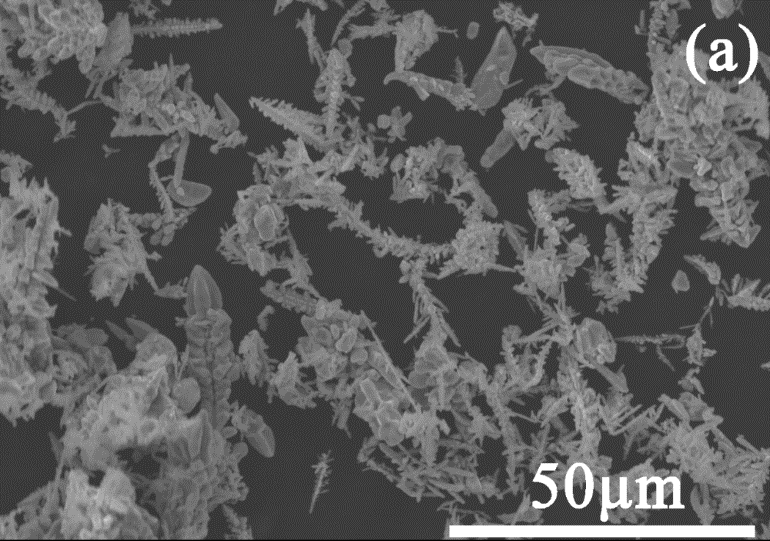 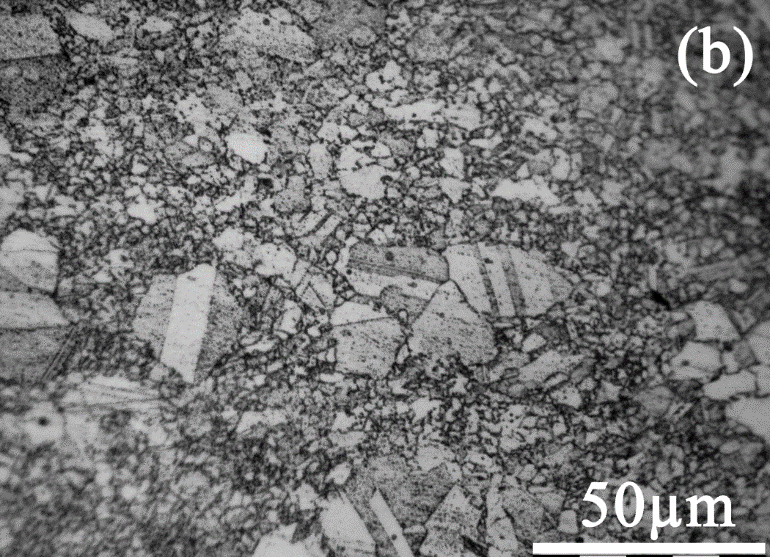 Fig. 1. (a) SEM micrograph of electrolytic copper powder (b) Optical micrograph of an etched cross sectional surface of Cu2 sample.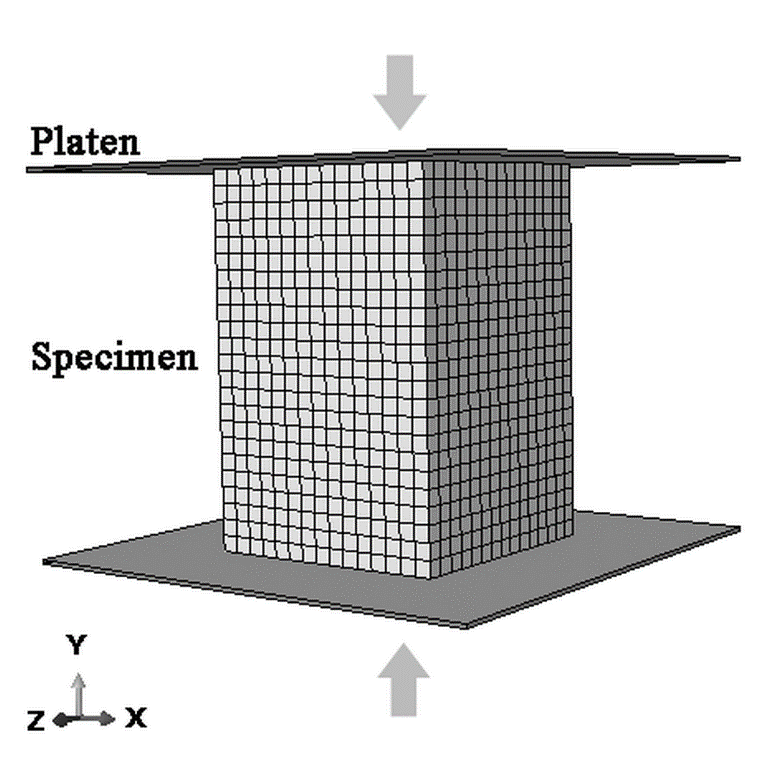 Fig. 2. FEA model of uniaxial compression test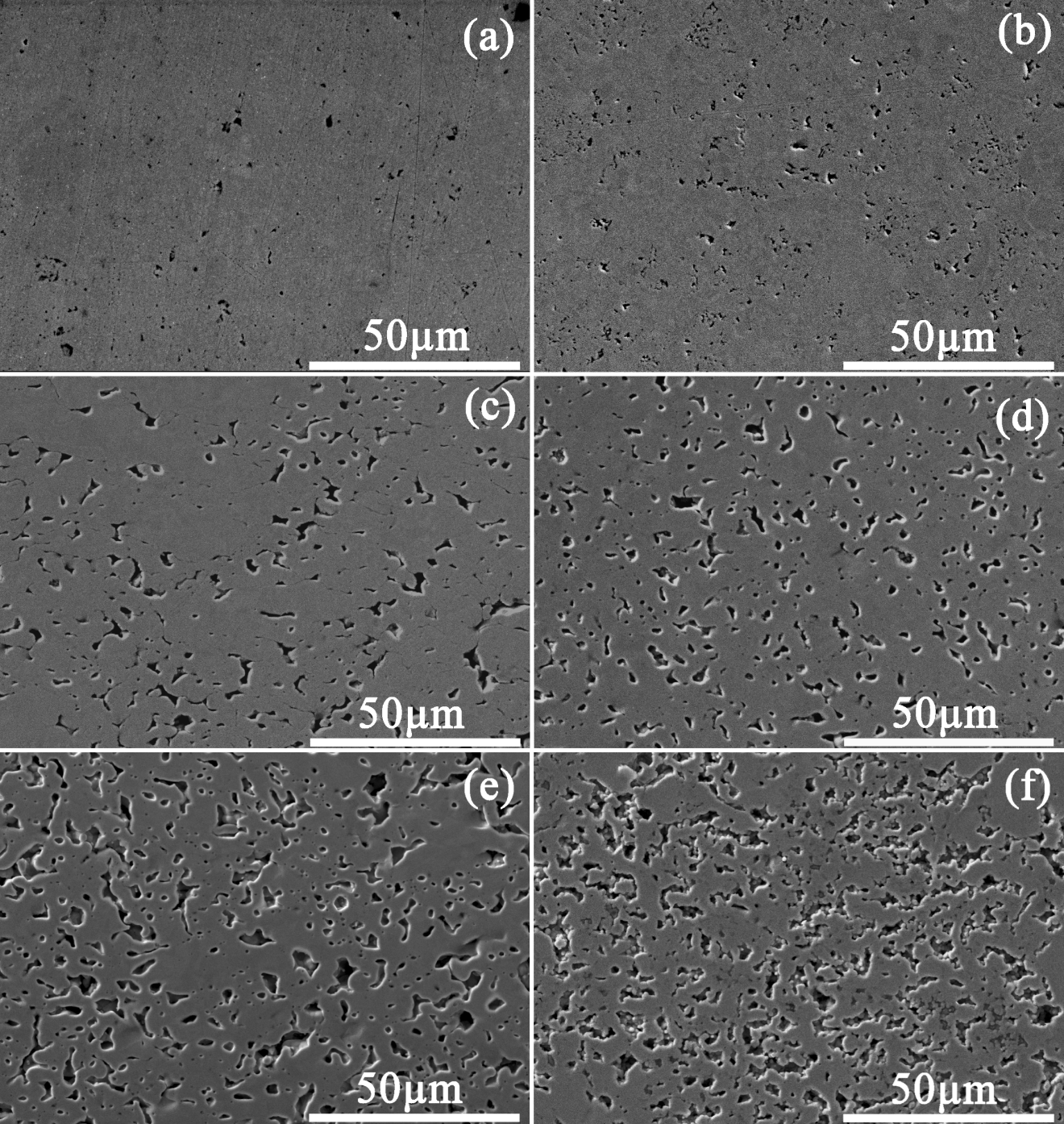 Fig. 3. SEM micrographs of samples with different initial porosities prior to compression (a) Cu2 (b) Cu4 (c) Cu9 (d) Cu15 (e) Cu19 and (f) Cu25.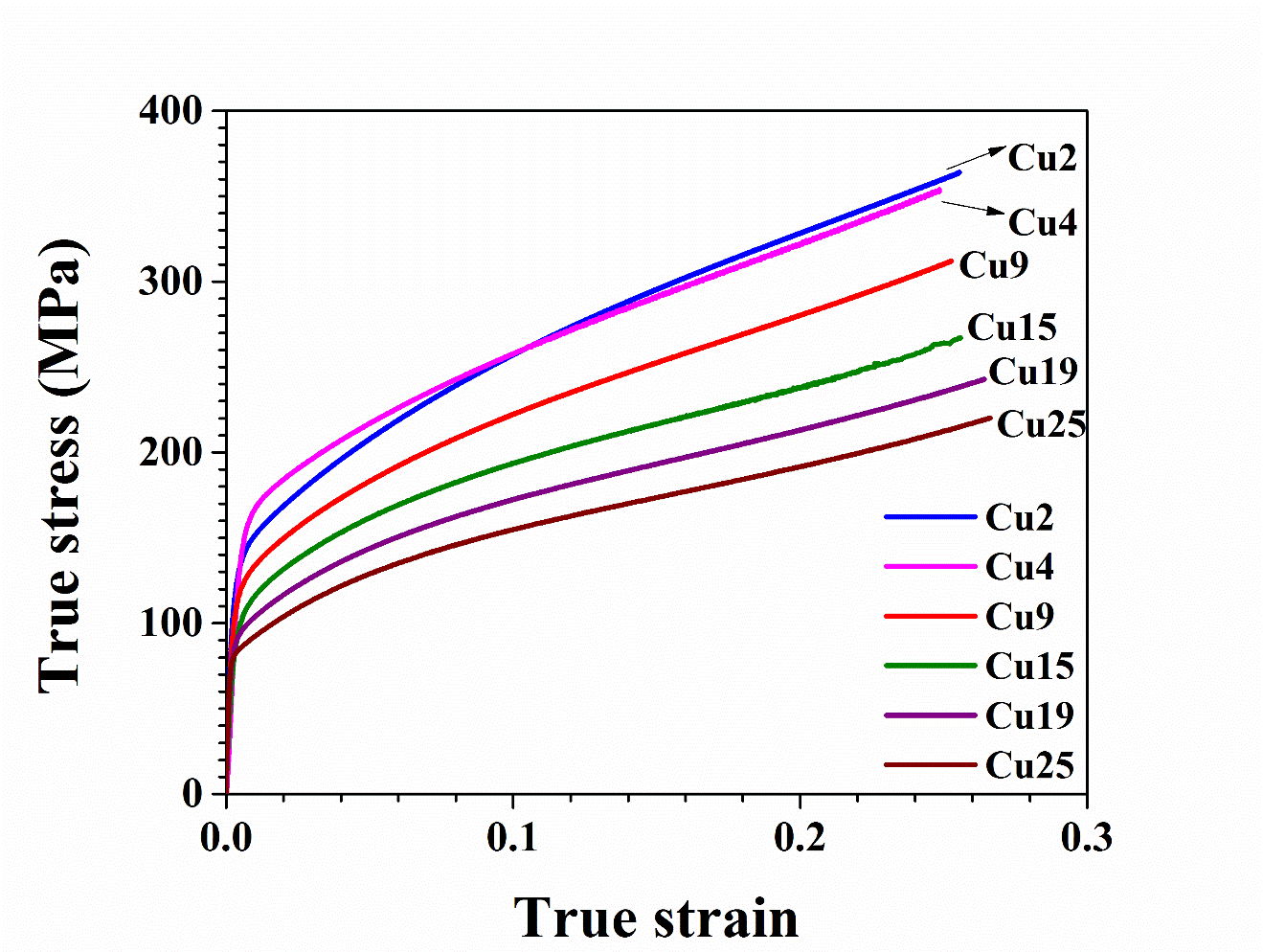 Fig. 4. True stress - true strain curves for samples with different initial porosity calculated by the standard procedure that assumes volume conservation during plastic deformation.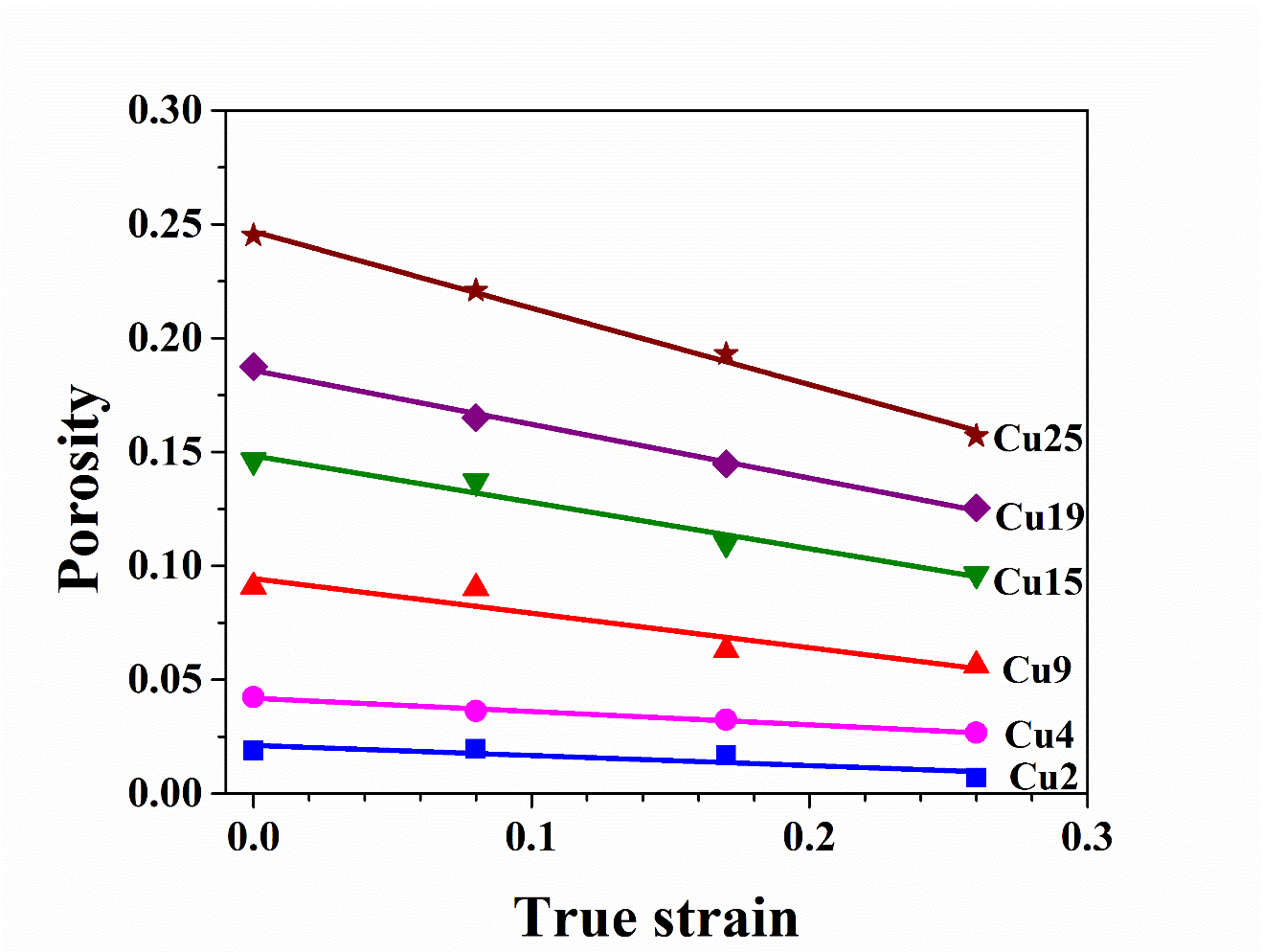 Fig. 5. Porosity evolution as a function of true strain during compression for samples with different initial porosities.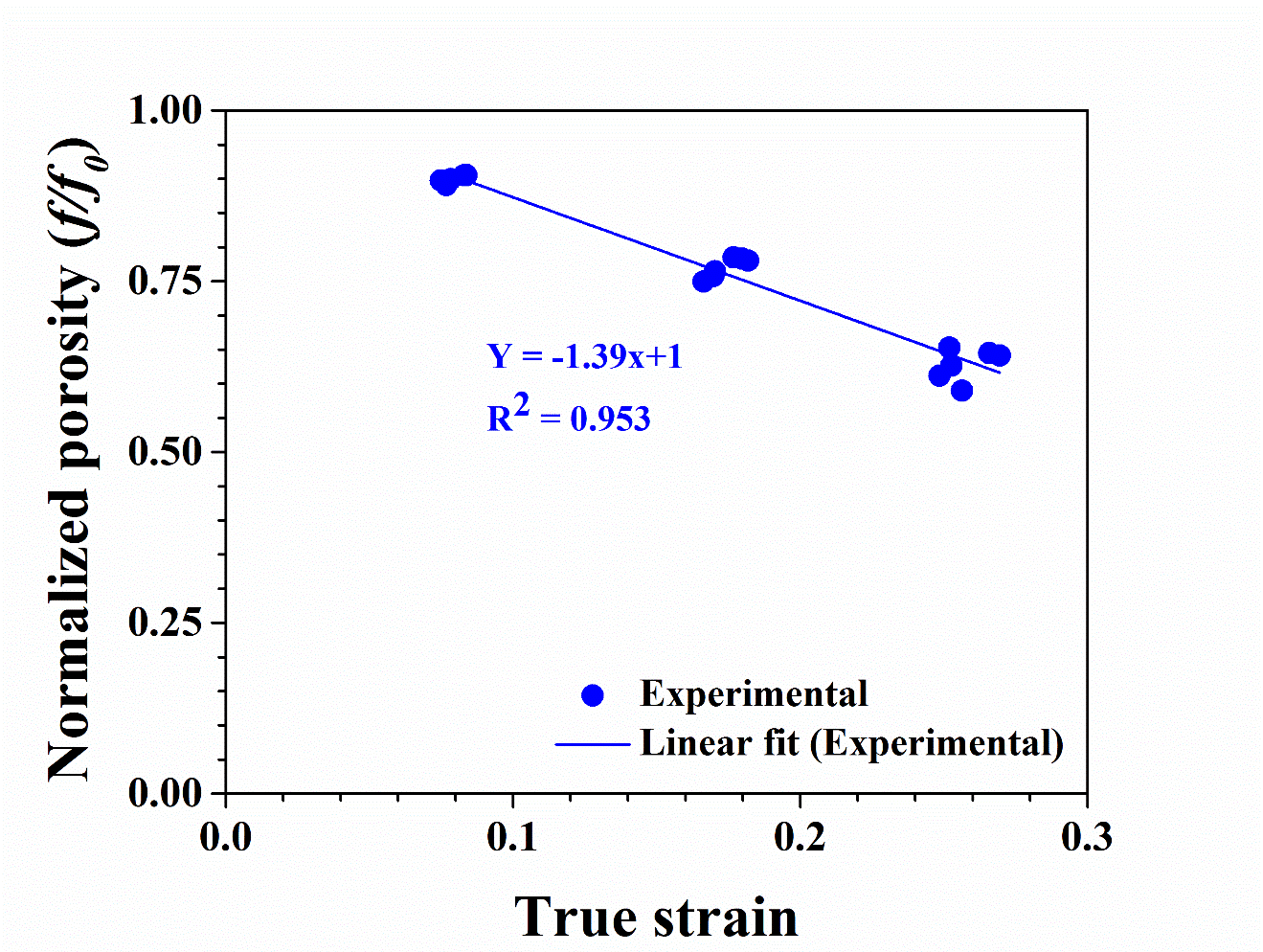 Fig. 6. Variation in normalized porosity (f/fo) during compression for samples with different initial porosities.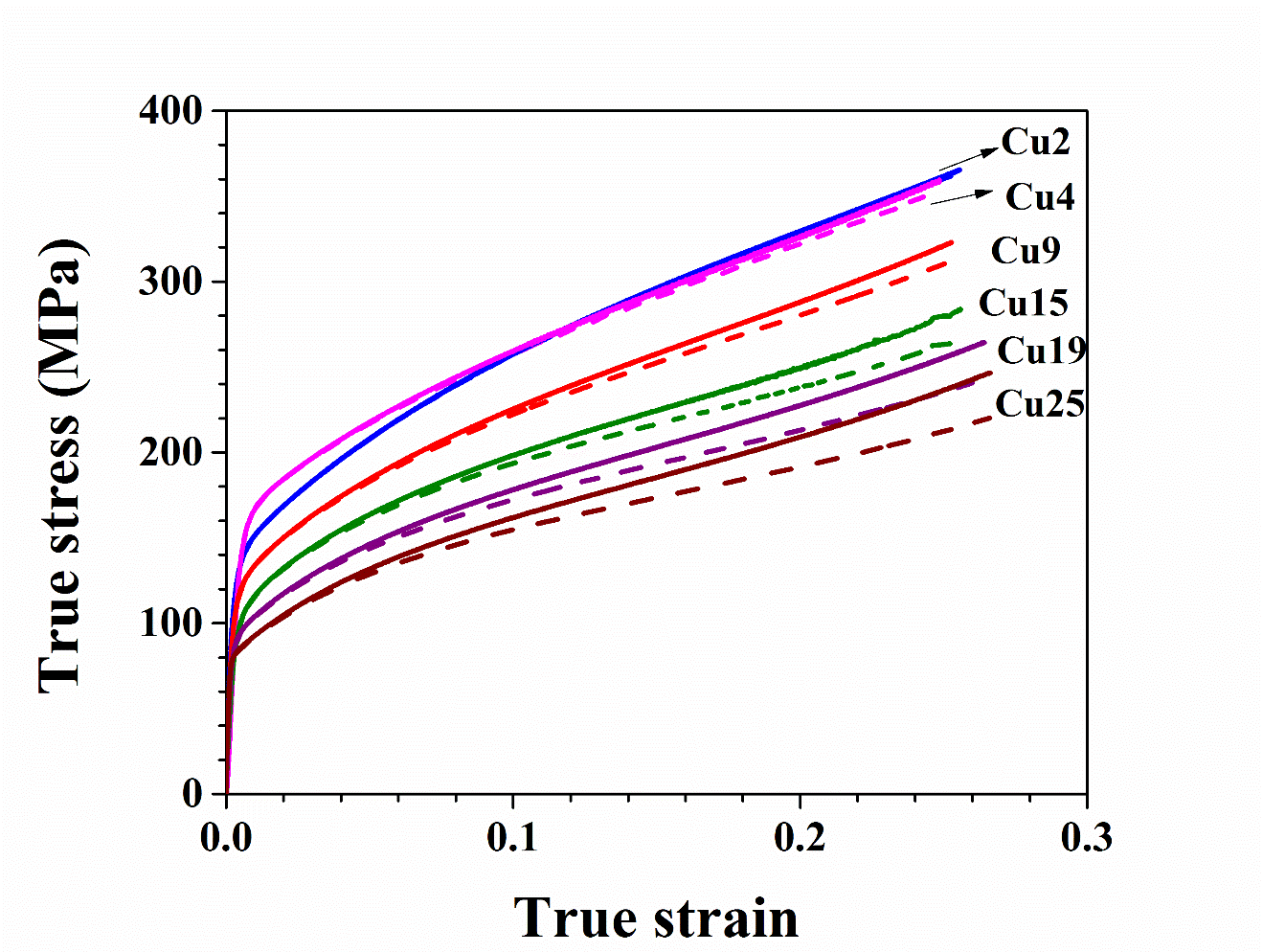 Fig. 7. True stress – true strain curves for samples with different initial porosity. Dashed line (- -) represents data calculated by disregarding the volume change during compression and solid lines ( ▬ ) represent data calculated by accounting for volume change during compression.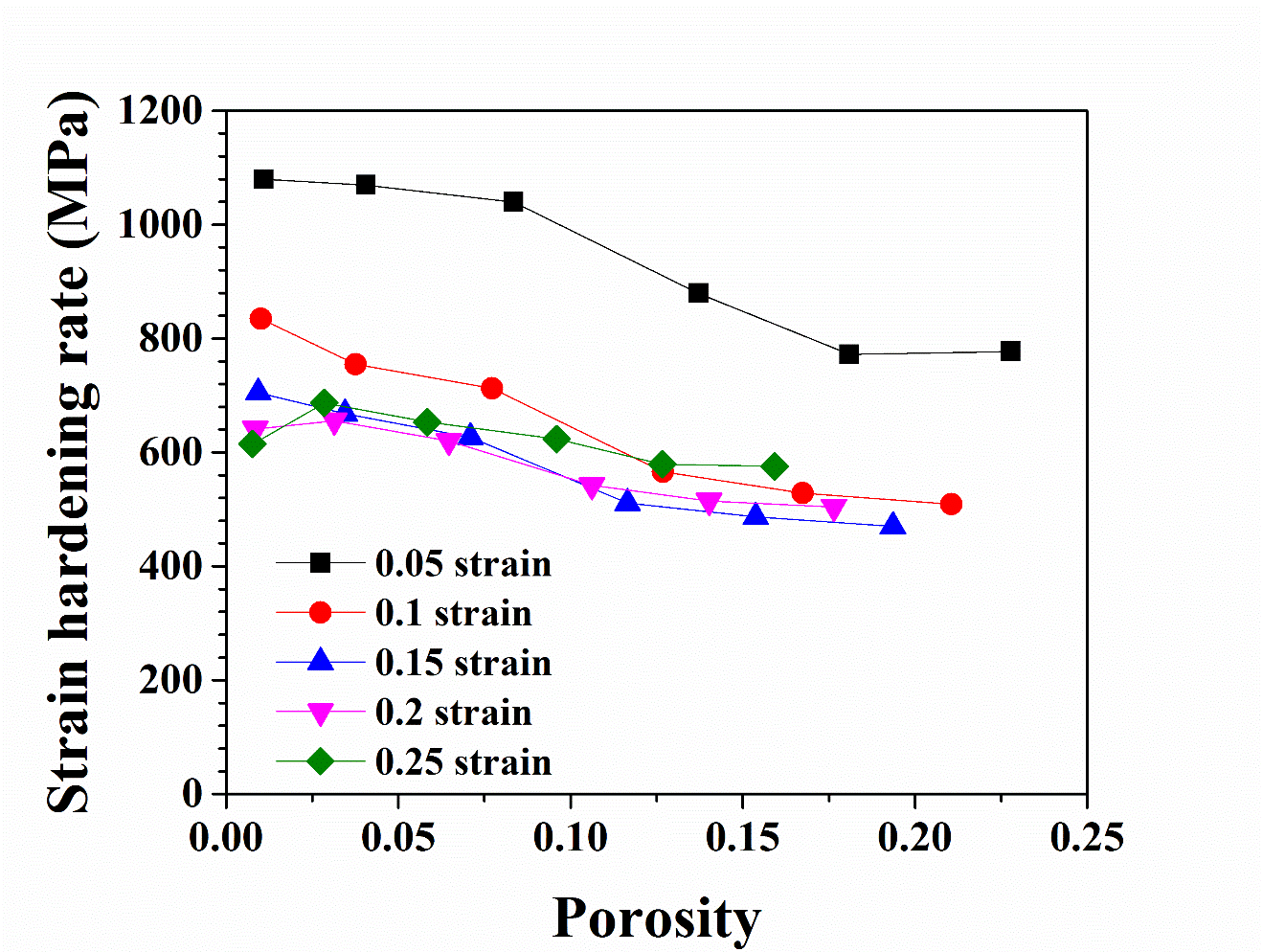 Fig. 8. Variation in strain hardening rate with porosity at different levels of true strain during compression. Fig. 9. SEM micrographs after compression up to 0.08, 0.17 and 0.26 strain respectively for (a), (b), (c) Cu2, (d), (e), (f) Cu15 and (g), (h), (i) Cu25. Compression axis is shown in (a).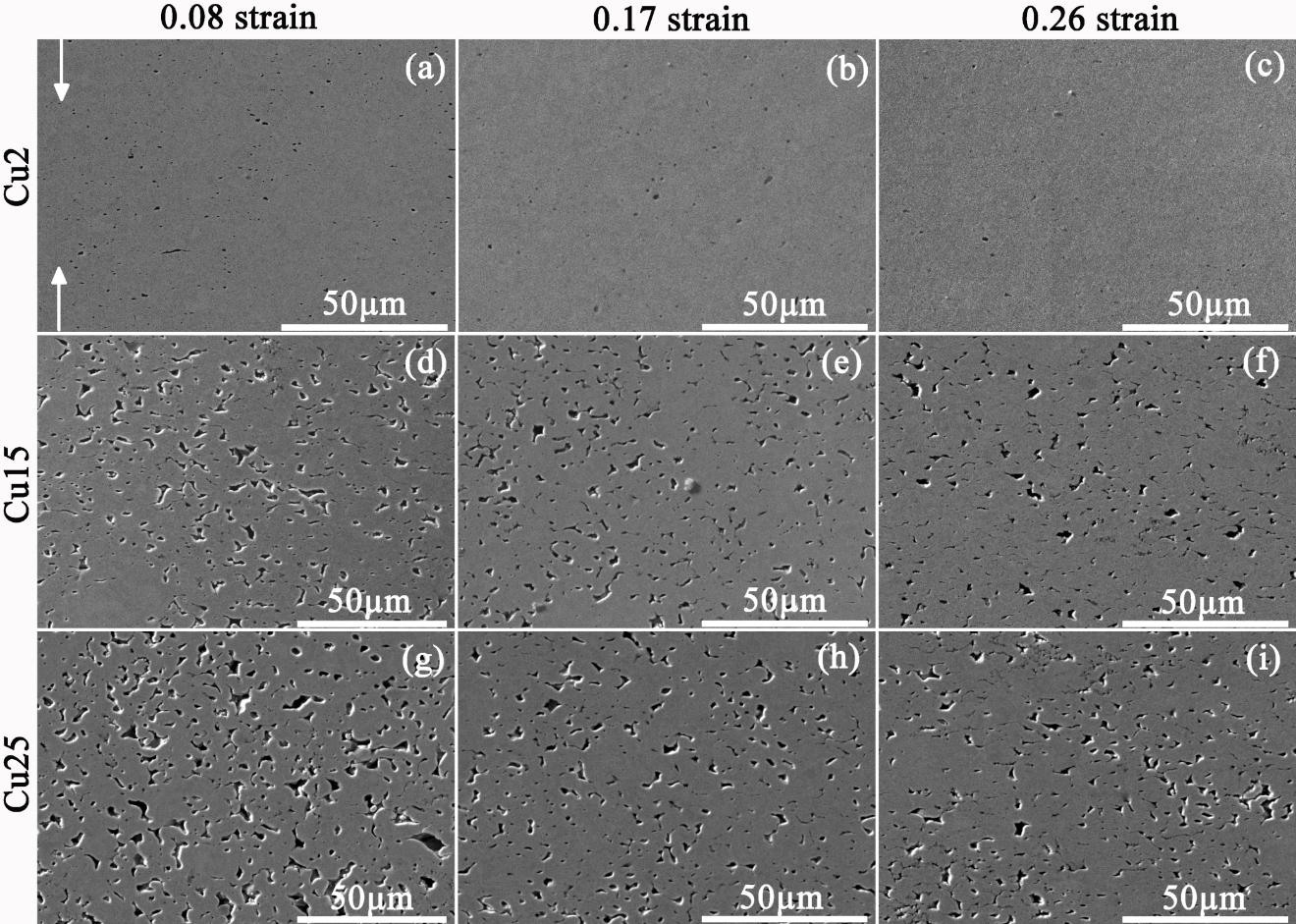 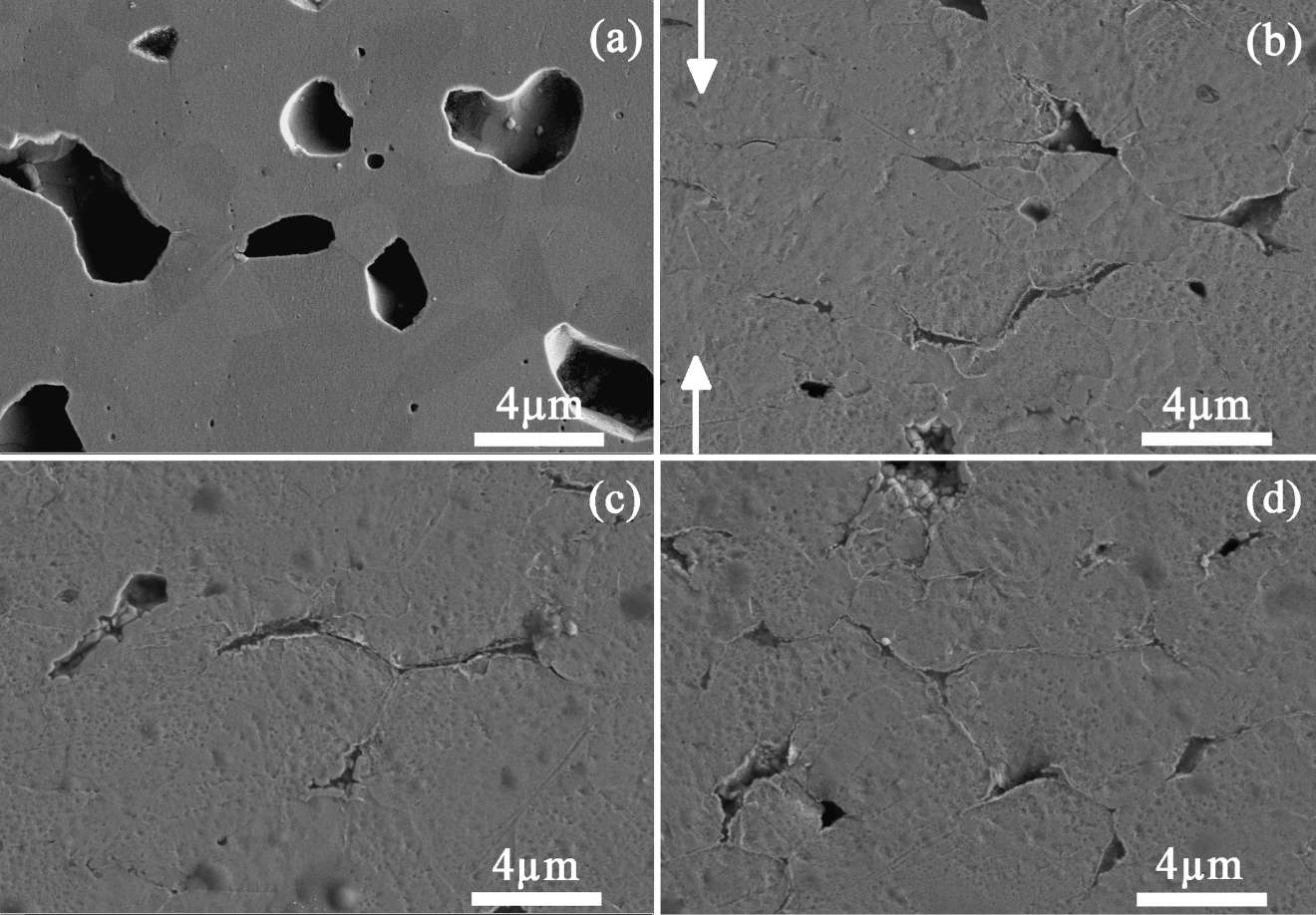 Fig. 10. SEM micrographs of cross sectional surface of the Cu25 sample (a) before compression and (b) (c) (d) after compression up to 0.26 strain. Compression axis shown in (b).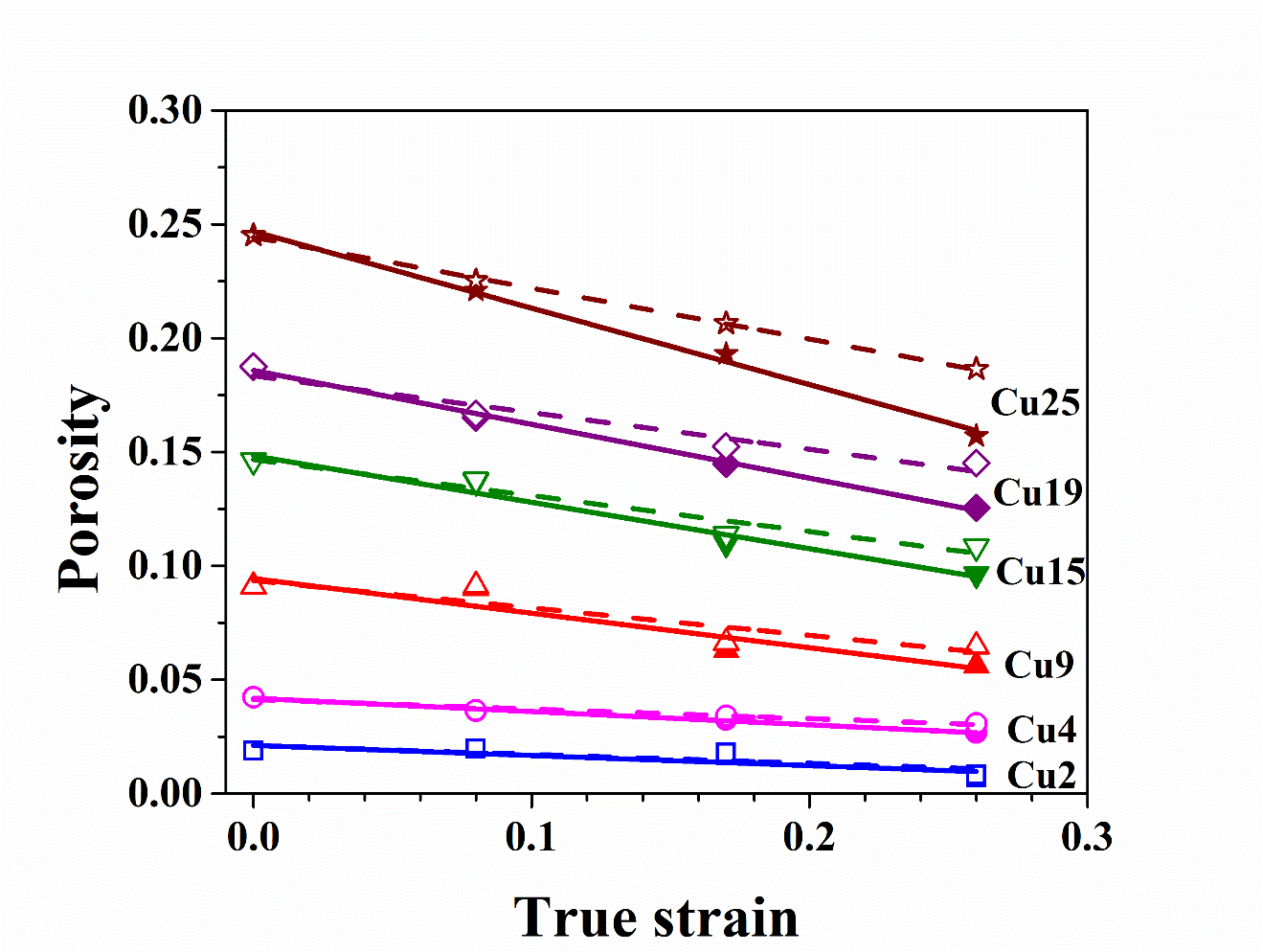 Fig. 11. Comparison between experimental (solid line with closed symbols) and FEA predictions (dashed line with open symbols) for porosity evolution with strain during compression.   Fig. 12. Comparison of experimental, FEA and theoretical results for normalized porosity (f/fo) during compression. 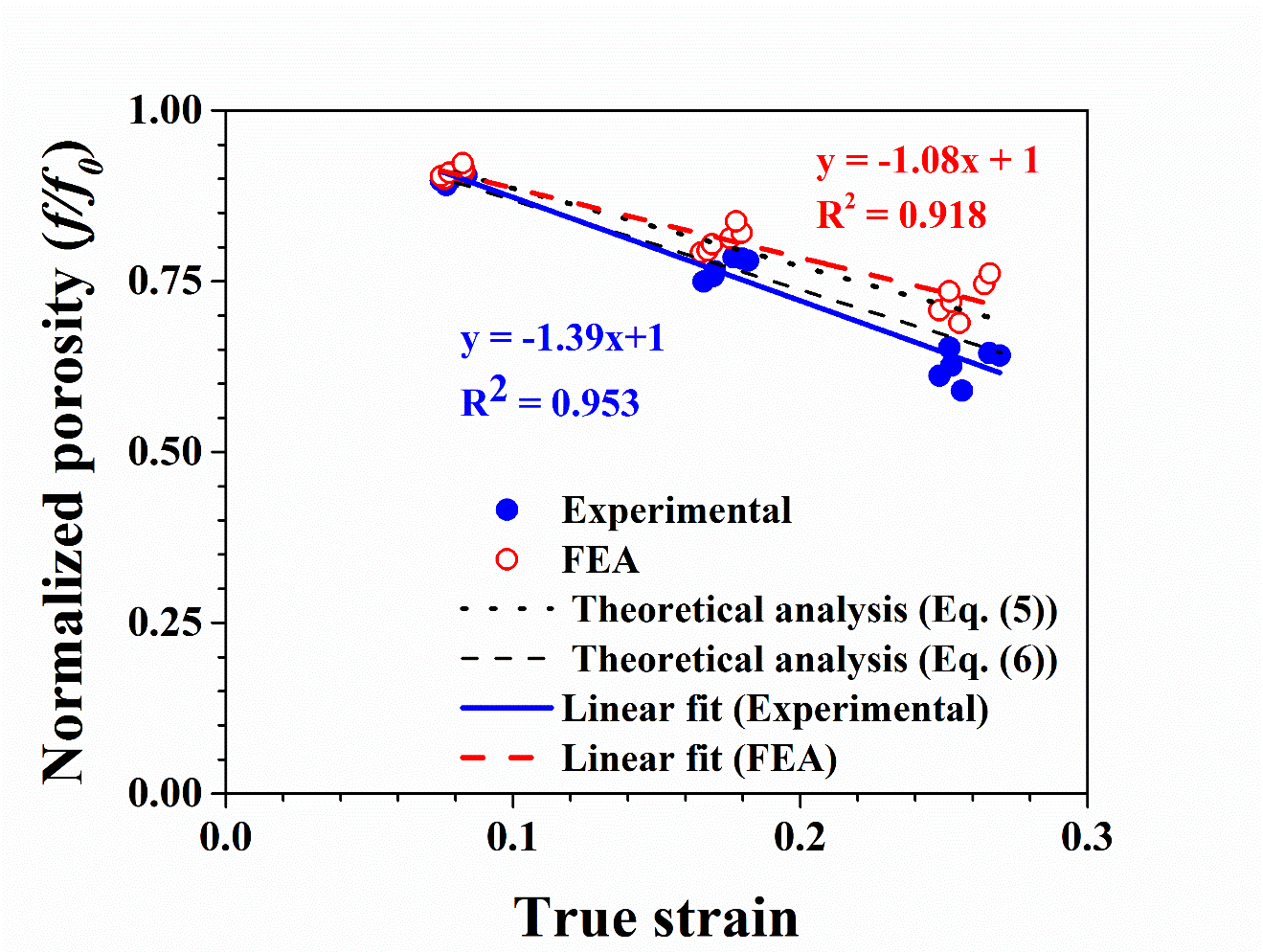 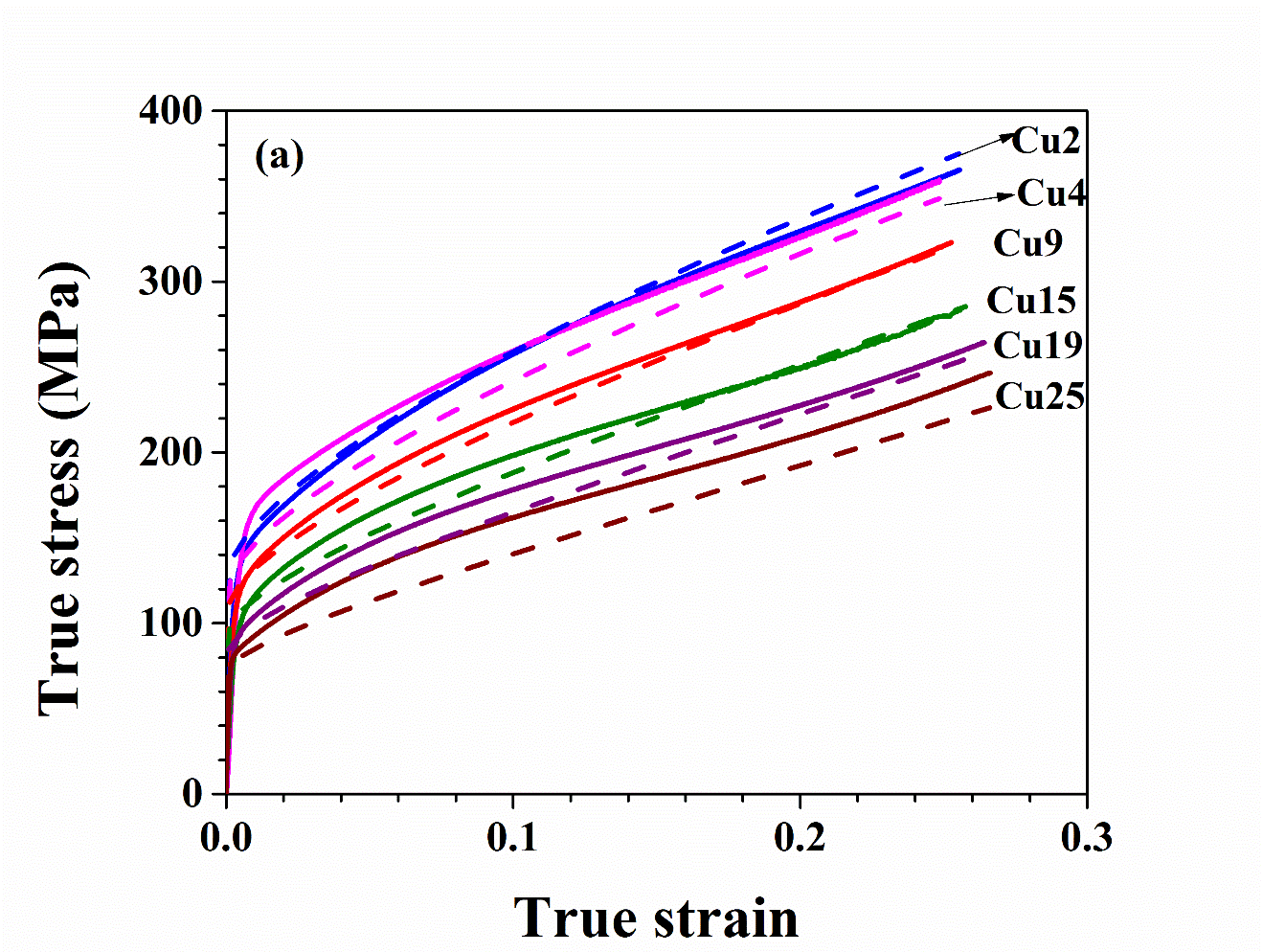 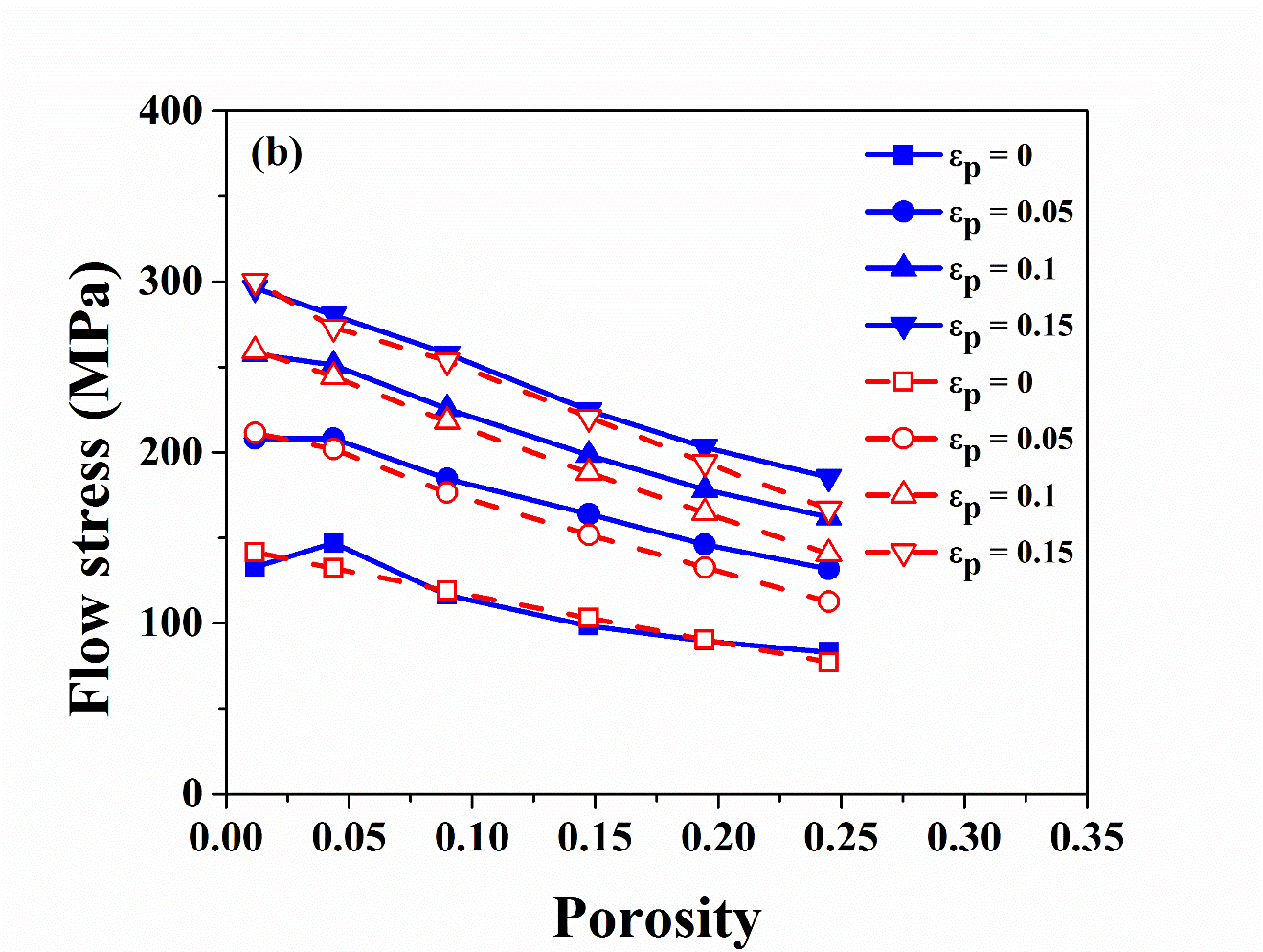 Fig. 13. (a) Comparison of experimental data and FEA predictions of true stress - true strain curves during uniaxial compression for samples with different initial porosities. Solid line represents experimental data and dashed line represents FEA predictions. (b) Variation in flow stress with porosity at different levels of true strain, filled symbols represents experimental data and open symbols represents FEA predictions.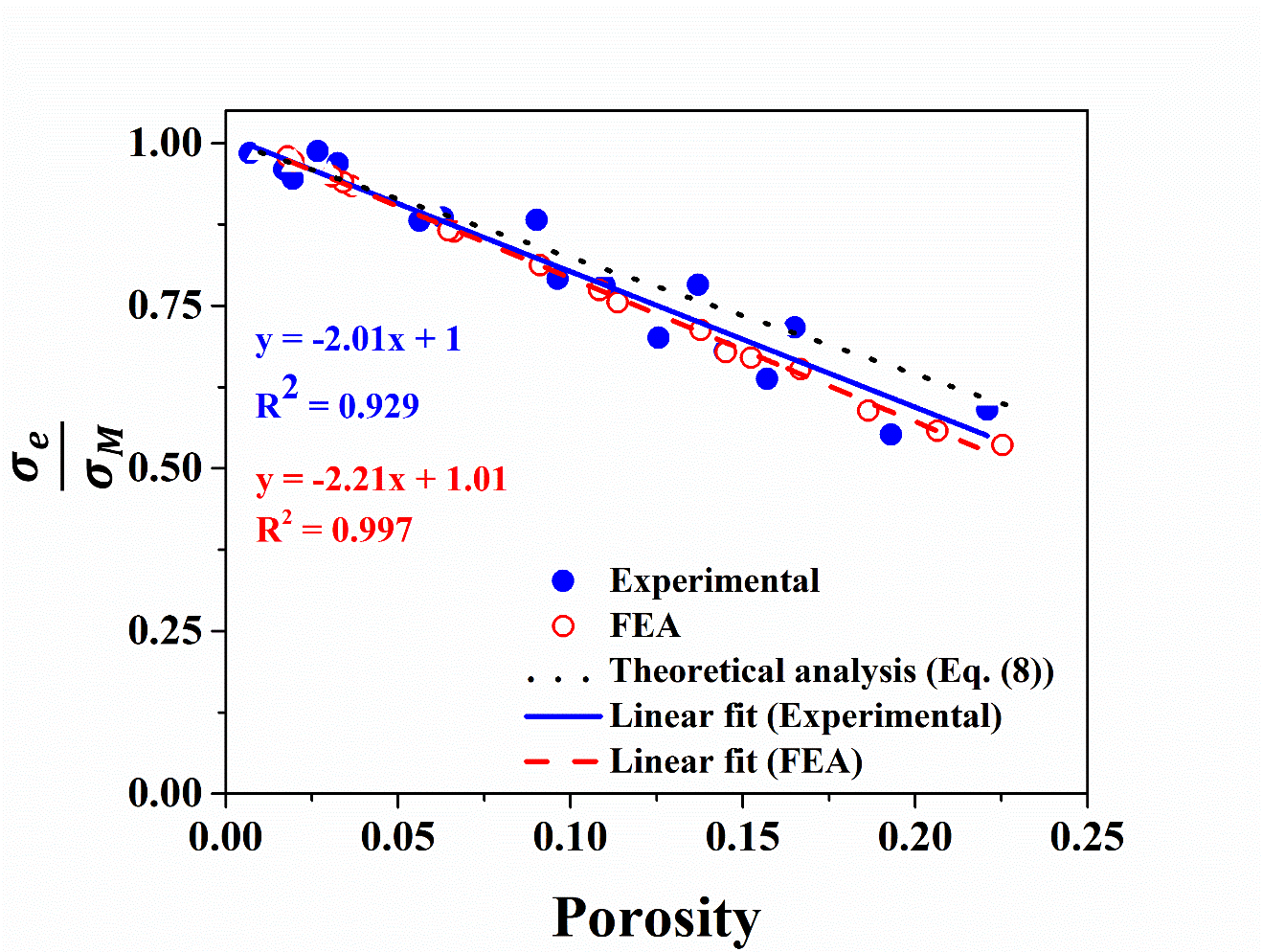 Fig. 14. Variation in normalized flow stress  with porosity showing the excellent agreement between experimental data, FEA predictions and theoretical analysis.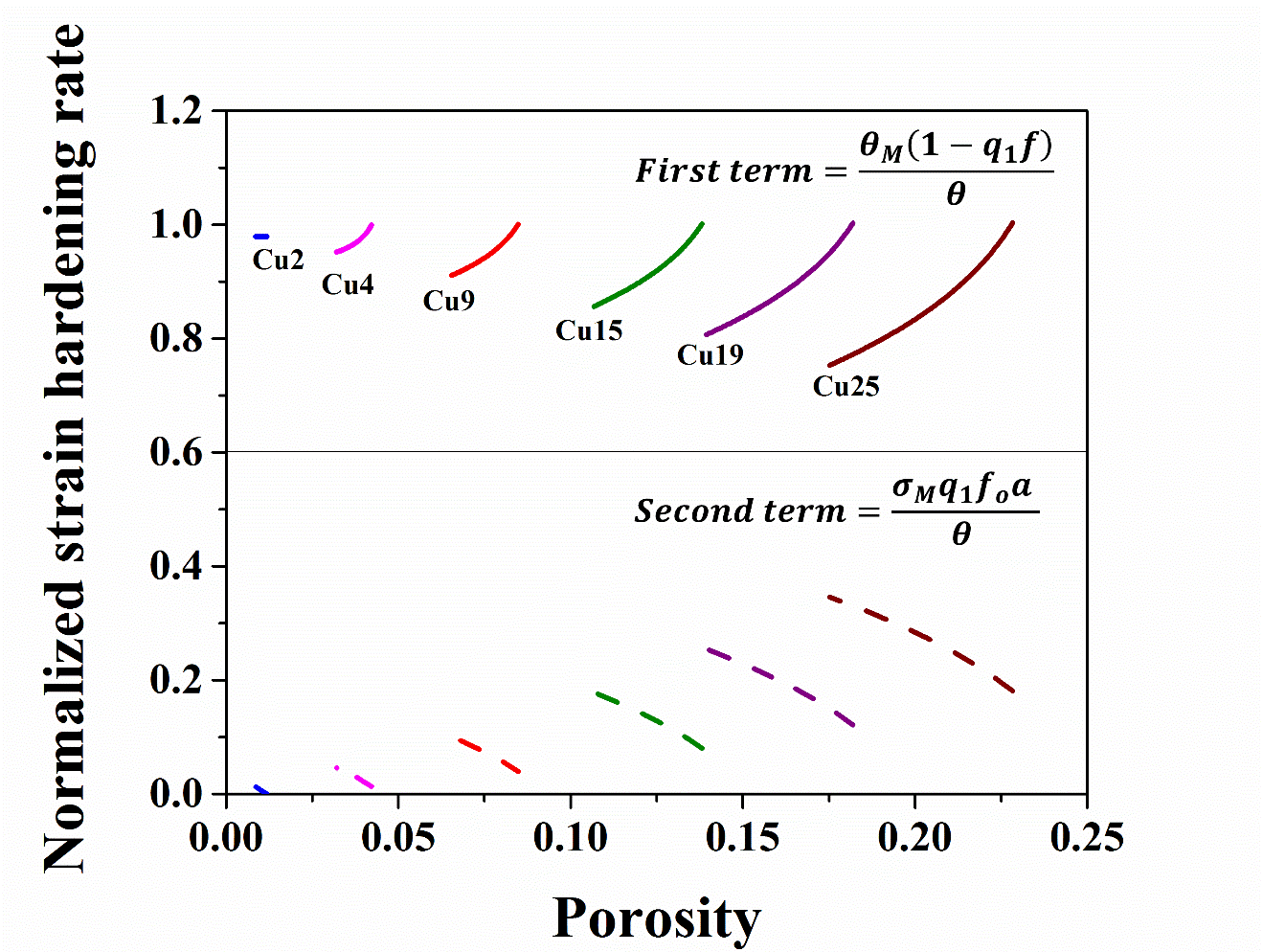 Fig. 15. Comparison of the relative contribution of the two terms shown in Eq. (9) to the overall strain hardening rate, for samples with different initial porosity during compression. The solid lines represent the relative contribution of the first term and the dashed lines represents the relative contribution of the second term.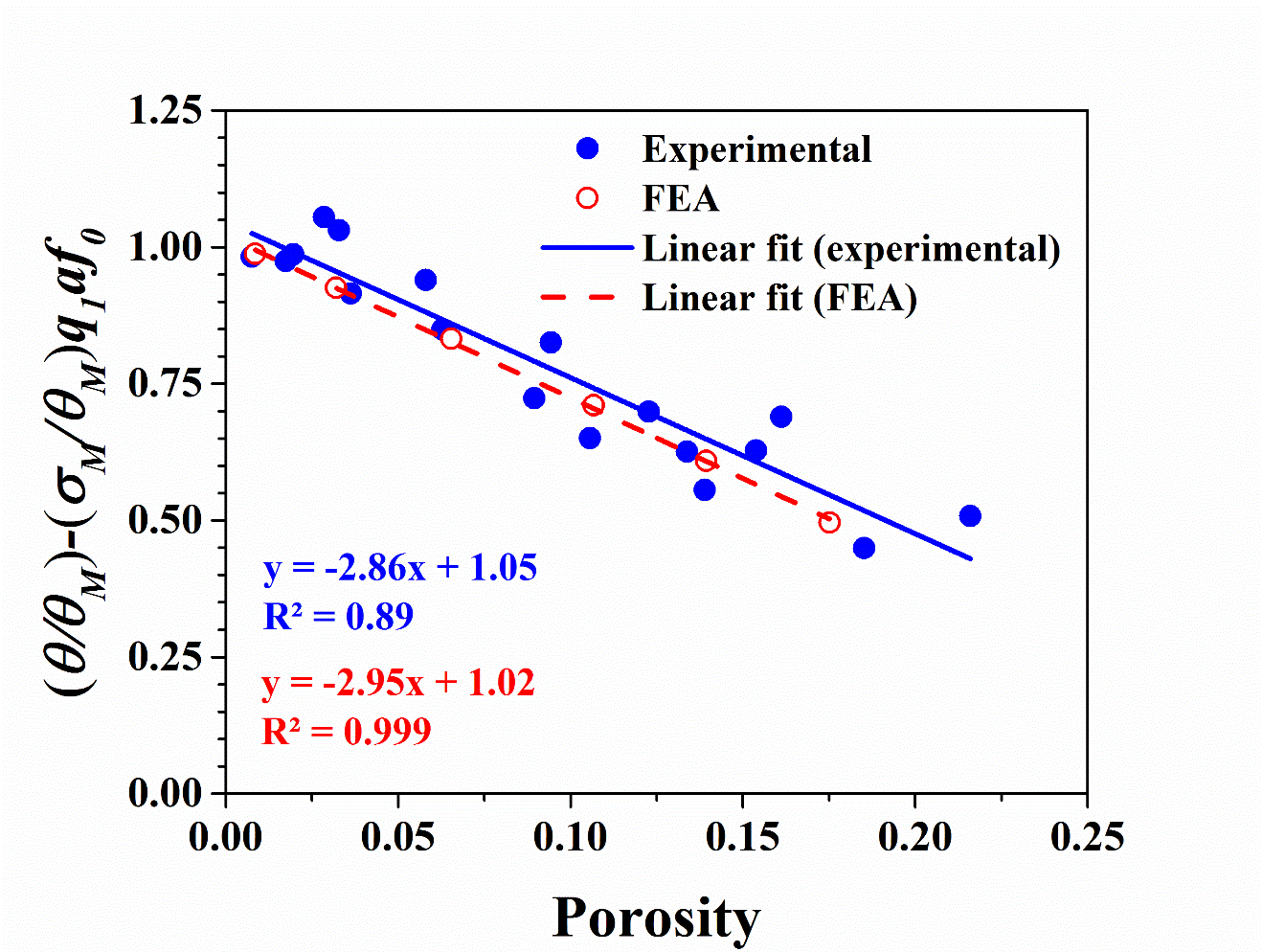 Fig. 16. Variation of the non-dimensional parameter with porosity for the experimental data and FEA predictions.  Temperature (0C)Pressure (MPa)Ramp time (minutes)Holding time (minutes)Porosity (%)Sample notation1500504.521.9 ± 0.6Cu2247550324.2 ± 0.2Cu4345050319.1 ± 0.9Cu94425503114.6 ± 0.6Cu155400503118.8 ± 0.6Cu196375502024.5 ± 0.1Cu25